Service Level Agreement (SLA) for NetDocuments at CSU Channel Islands OverviewThis service level agreement has been developed to accomplish the following goals: Create an orderly, consistent method for reporting issues concerning NetDocuments;Clarify roles and responsibilities for providing operational support by the CSU Chancellor’s Office (CO), CI, and NetDocuments; Define difference between NetDocuments operational support and project support;Affected Groups	This SLA affects the following campus groups:T&C staff (including Help Desk and other technical staff) CI Human Resources StaffCI Faculty Affairs StaffCSU Chancellor’s OfficeNetDocuments Customer SupportAffected SystemsThis SLA applies to NetDocuments  DefinitionsE-Counsel: System that will be replacing GRARB as a tool to track status of grievances, meet and confers, unfair labor practices, information requests, disciplinary matters, complaints, and  collective bargaining. E-Counsel is a software-as-a-service (SaaS).NetDocuments: Confidential cloud-based document repository used by selected staff within Faculty Affairs, Human Resources at CI and the CO to store, share/collaborate, track, and organize employee grievances as well as everything that it tracked in e-counsel. NetDocuments is a software-as-a-service (SaaS). www.netdocuments.com Operations: Everyday business activities. Operations are repetitive activities, typically with the same outcomes. Further, operations are ongoing, with no start and end dates. This includes, but is not limited to adding documents, setting up new users with permissions to NetDocuments, and/or removing permissions for users who no longer have a business need to access NetDocuments. Operations typically require less than 30 hours of time to complete.   Project: A task or planned program of work that requires more than 30 hours of time, effort, and planning for completion. Projects have clear start and end dates, and create new products or functionality that were not previously available. Examples include: major upgrades, procurement of additional services/modules, and/or major Service Level Support changes.Service Description and StandardsOperations Support StandardsOverviewThe diagram in Figure 1 represents the process flow for NetDocuments’ operations support requests. There are 3 tiers in the support process, which are described in detail in the “Roles and Responsibilities” section below.  Figure 1. Diagram of Operations Support Process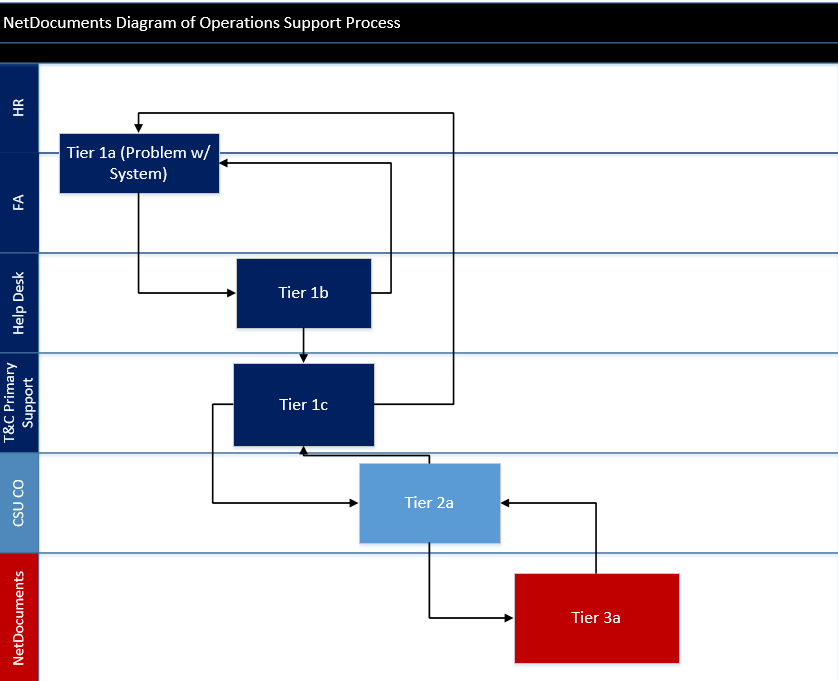 Roles & ResponsibilitiesTier 1 SupportTier 1 support will be provided by CI staff in the following functional areas: Tier 1a- Human Resources and/or Faculty AffairsTier 1b- T&C Help helpdesk@csuci.eduTier 1c- T&C Primary Support per T&C System & Service CatalogAll Tier 1 support personnel provide basic troubleshooting. This includes the following tasks: Repeat the transaction, and verify that the problem happens again.If it is a NetDocuments related issue that cannot be resolved and/or answered by the HR or FA staff, and/or T&C staff, the assigned T&C support will be responsible for contacting the CSU CO.Tier 2 SupportTier 2 support is the responsibility of CSU CO Support.Tier 2 provides enhanced troubleshooting for issues that cannot be resolved by CI staff or Tier 1 support. If Tier 2 support is unable to solve issue, Tier 2 support will escalate request to Tier 3 support.Tier 3 SupportTier 3 support is the responsibility of NetDocuments. NetDocuments will troubleshoot issue and respond to the CO with a fix and/or recommendations on how to proceed or work around the issue. The CO will be responsible for reporting fix and/or work around to CI T&C Primary Support. Unique fixes projected to take longer than 30 hours shall go through the official T&C Project Request Process. Recovery Needs and Response TimesNetDocuments has been categorized by CI T&C as a deferrable important system. This means that in the event that the system goes down, CI T&C will do everything possible to bring it back online and available within 30 days. Service Description and StandardsRoles & Responsibilities Contact InformationCSU Chancellor’s OfficeName: Thomas LePhone: 562-951-4203
Email: tle01@calstate.edu Name: Yvette MenachoPhone: 562-951-4416Email: ymenacho@calstate.edu Authorized End UsersName: Beth HartungPhone: 805-437-3274Email: Elizabeth.Hartung@csuci.edu Name: Donna VeaPhone: 805-437-8485Email: Donna.Vea@csuci.edu Name: Jerilee PetralbaPhone: 805-437-8876Email: Jerilee.Petralba777@csuci.edu Name: Anna PavinPhone: 805-437-8425Email: Anna.Pavin@csuci.edu Name: Laurie NicholsPhone: 805-437-8423Email: Laurie.Nichols@csuci.edu Name: Ria FidlerPhone: 805-437-8457Email: Ria.Fidler@csuci.edu T&C Help DeskEmail: Helpdesk@csuci.edu Phone: 805-437-8552Helpdesk@csuci.edu T&C NetDocuments Primary SupportName: Art CarpenterPhone: 805-437-2764Email:  Art.Carpenter@csuci.edu  About this DocumentDate: 10/28/2015Author: Melissa BergemApproved by:Melissa BergemCarlos MirandaRia FidlerJerilee PetralbaBeth HartungDonna VeaThomas LeRolesResponsibilitiesFaculty Affairs End UsersMaintaining user account and login credentialsFollowing instructions provided by the COUsing the systems when intended or neededNotifying CSU Chancellor’s office to de-active and/or activate user accounts.Human Resources End UsersMaintaining user account and login credentialsFollowing instructions provided by the COUsing the systems when intended or neededNotifying CSU Chancellor’s office to de-active and/or activate user accounts.CSU Chancellor’s OfficeNotify end users of any planned or unexpected changes, outages or downtime.Notify T&C NetDocuments Primary Support and end users of system fixes and/or work arounds. Costs associated with Saas. Server as liaison between NetDocuments and CI end usersSetup of new user accountsNetDocuments Customer SupportPrimary point of contact for Tier 3 SupportT&C Help Desk Route all tickets to the appropriate Subject Matter Expert in T&C.Ensure that all T&C service desk tickets are tracked and monitored through completion.T&C NetDocuments Primary Support Campus subject matter expert Assist authorized Faculty Affairs and Human Resources Staff with gaining access to NetDocuments. This includes assisting with installation of latest software and browser requirements to ensure that NetDocuments works properly. From an operational standpoint this will be necessary when new users start with the university, when current users receive a new work computer, or after system upgrades.CI liaison to CO Tier 2 supportAssist with Change Management (e.g. upgrades, training, and service level agreement changes)Issue Escalation & TroubleshootingAssist with projects (something that will take over 30 hours to complete and has a clear beginning and an end) per CO, HR, and/or FA request and approval of T&C Project Review BoardName and their supervisor’s name will be listed in the T&C Systems & Services Catalog.